新 书 推 荐中文书名：《忠实信徒: 斯坦·李的一生》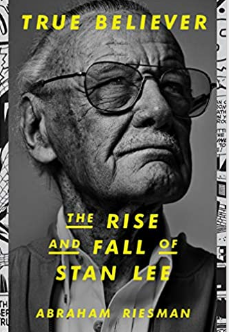 英文书名：TRUE BELIEVER: The Rise and Fall of Stan Lee      作    者：Abraham Riesman 出 版 社：Crown   代理公司：ANA/ Susan Xia 	页    数：320页出版时间：2020年9月代理地区：中国大陆、台湾审读资料：电子稿类    型：传记回忆录内容简介：这本书是漫威漫画创始人斯坦·李（Stan Lee）的启示性传记，斯坦·李是一位艺术家和企业家，他以付出巨大的个人代价重塑了全球流行文化。斯坦·李（Stan Lee），原名斯坦利·马丁·利伯（Stanley Martin Lieber）， 1922年出生，是20世纪最受欢迎、最具影响力的艺人之一。他担任了30年的漫威漫画总编辑，在这段时间里，他推出了比沃特·迪斯尼更多的国际知名的知识产权：蜘蛛侠、复仇者、X战警、黑豹、绿巨人、钢铁侠、雷神……这个名单似乎永远不会结束。最重要的是，他的嘉年华式营销能力或多或少地一手拯救了漫画行业和超级英雄小说。如果没有他，全球娱乐业将大不相同，而且会穷得多。但李前所未有的职业生涯也充满了引人注目的失败、争议和激烈的争论。长期与他合作的杰克·卡比（Jack Kirby）和史蒂夫·迪特科（Steve Ditko）对谁真正创造了漫威的标志性人物进行了指控，这让李备受困扰——人们一直怀疑李为这些人物设计的功劳超过了他应得的份额。一个主要的商业投资，斯坦李传媒，导致股票操纵，破产，和刑事指控。在他生命的最后几年里，在他深爱的妻子琼（Joan）去世后，有传言说李在自己家里实际上是一名囚犯，为了控制自己的财产和遗产，他发布了神秘的录像。 亚伯拉罕·雷斯曼（Abraham Riesman）是一位资深的文化记者，他进行了大量新的采访和研究，发现了有关李的生活和工作的从未发表过的爆料。李最著名的座右铭是:“能力越大，责任越大。”《忠实信徒》记录了李非凡一生中的每一次胜利和每一次失误，并让读者来判断他是否有能力承担起他的天赋所带来的责任。作者简介：亚伯拉罕·雷斯曼（Abraham Riesman）是《纽约杂志》(New York magazine)的记者，他在该杂志撰写有关艺术和文化的文章。他的作品还出现在《华尔街日报》（The Wall Street Journal）、《波士顿环球报》（The Boston Globe）、《新共和》（The New Republic）等杂志上。他住在纽约市。媒体评价：“《忠实信徒》是一本读起来像惊悚小说或侦探小说的传记。它是对一个常常滑稽的悲剧的探索：一个推销员的生活、来生和死亡和一个梦想做更多事情的编辑。它揭示了斯坦利•利伯(Stanley Lieber)这个人和斯坦•李(Stan Lee)的发明及其品牌名称，并做到了一丝不苟的诚实、深刻的谴责，有时甚至令人心碎。”----尼尔·盖曼（Neil Gaiman）    “那些从斯坦·李(Stan Lee)在漫威电影中阳光、有趣的客串角色中了解他的人，准备好来一场不可错过的深度潜水吧。这个人毫无保留地过着自己的生活——而雷斯曼在同等程度上捕捉到了黑暗和阳光。”----帕顿·奥斯瓦尔特 （Patton Oswalt）“斯坦·李是谁？”为了回答这个问题，雷斯曼平衡了敌对的来源，挖掘了一个矛盾的历史记录，并将漫画、犹太人和李改变的美国文化交织在一起。自从《号角报》（Daily Bugle）的本•乌里希（Ben Urich）发现超胆侠的秘密身份以来，还没有哪位记者深入挖掘，去解开一个漫画迷团，或者从结果中编织出一个更好的故事。----艾萨克·巴特勒（Isaac Butler），《世界只有向前旋转》（The World Only Spins Forward）的合著者谢谢您的阅读！请将反馈信息发至：夏蕊（Susan Xia）安德鲁·纳伯格联合国际有限公司北京代表处北京市海淀区中关村大街甲59号中国人民大学文化大厦1705室邮编：100872电话：010-82504406传真：010-82504200Email：susan@nurnberg.com.cn 网址：http://www.nurnberg.com.cn
微博：http://weibo.com/nurnberg豆瓣小站：http://site.douban.com/110577/